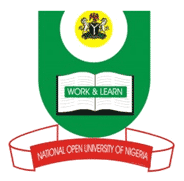 NATIONAL OPEN UNIVERSITY OF NIGERIA14-16 AHMADU BELLO WAY, VICTORIA ISLAND LAGOS                                        SCHOOL OF MANAGEMENT SCIENCESMAY/JUNE 2012 EXAMINATION	ENT 325 HUMAN RESOURCES MANAGEMENT PRINCIPLE		Time Allowed : 2hours                                                               Instructions Attempt  any 3 question of your choice. Each question carries 23.3 marks. Present your answer legibly and logically using relevant examples.1. Write short notes on the following terms:     i) 	Job design    ii) 	Job Enlargement    iii) 	Job Enrichment    iv) 	Job Rotation                         (23 ½ )2. 	Explain the various types of  selection examination in human resources management.  (23.3 marks )3. 	Mention  Five  and explain the major characteristics of  the  trait theory of leadership.   (23 .3marks) 4. (a) 	What is organizational culture?    (b) 	Identify and explain the major characteristics of organizational culture. ( 23 .3marks )5a.  Explain the qualities and qualifications necessary for a personnel  manager?5b.  Explain in detail the significance of personnel department in the organizational structure of an industry.  ( 23.3marks)